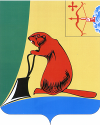 О внесении изменений в решение Тужинской районной Думы от 12.12.2008 № 36/288 «Об утверждении Положения о бюджетном процессе в Тужинском муниципальном районе»	В соответствии с постановлением администрации Тужинского муниципального района от 19.02.2015 №89 «О разработке, реализации и оценке эффективности реализации муниципальных программ Тужинского муниципального района», на основании Устава муниципального образования Тужинский муниципальный район Тужинская районная Дума РЕШИЛА:	1. Внести в решение Тужинской районной Думы от 12.12.2008 № 36/288, которым утверждено Положение о бюджетном процессе в Тужинском муниципальном районе» (далее – Положение), следующее изменение:Абзац 3 пункта 3 статьи 11 Положения исключить. 2. Настоящее решение вступает в силу со дня его официального опубликования.Глава Тужинского района      	    Л.А. Трушкова